Прием документов осуществляется  с 04.09.2020 по 30.09.2020 - включительно  (в будние дни с 10.00 до 12.00, с 14.00 до 16.00) по адресу: управление потребительского рынка и развития предпринимательства, г. Кемерово, ул. Притомская Набережная, 7Б(здание Комитета по управлению муниципальным имуществом                        г. Кемерово, вход со стороны ул. Н. Островского), первый этаж, каб.108, конт. тел. 77-17-90, 77-08-10 (в здании пропускной режим, необходимо предъявить паспорт)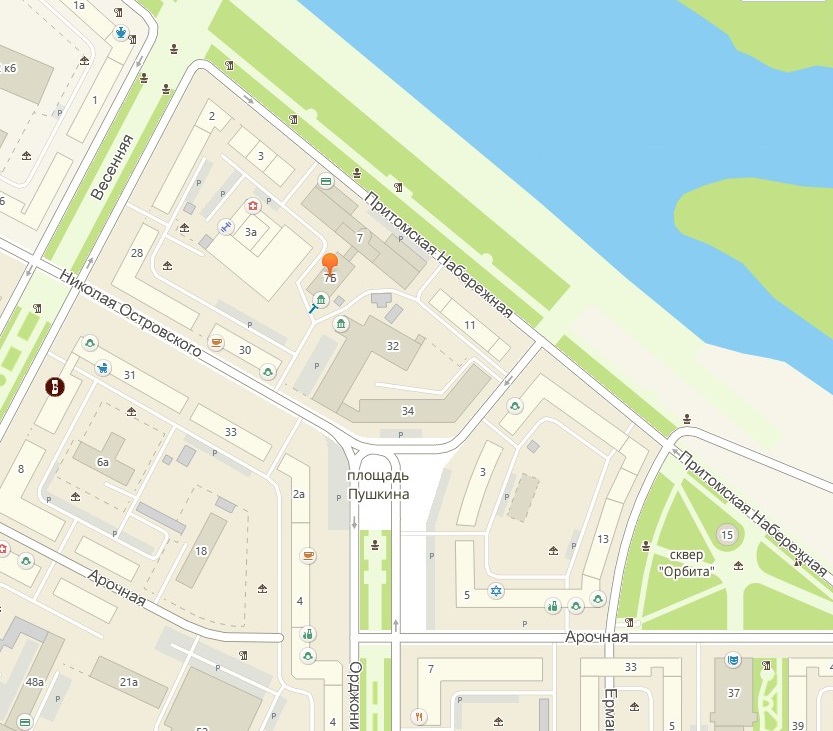 Муниципальная поддержка субъектов малого и среднего предпринимательства осуществляется в соответствии с порядком предоставления субсидий, который утвержден постановлением администрации города Кемерово от 15.06.2020 № 1650 «Об утверждении порядка предоставления субсидий субъектам малого и среднего предпринимательства, осуществляющим семейный бизнес» (полный текст документа размещен на сайте www.kemerovo.ru: «Сферы деятельности» - «Предпринимательство» - «Документы» или перейти по ссылке https://kemerovo.ru/sfery-deyatelnosti/predprinimatelstvo/dokumenty/)Условия предоставления субсидий для возмещения затрат, связанных с осуществлением семейного бизнесаРазмер субсидии составляет 85 процентов от суммы фактически произведенных и документально подтвержденных затрат, но не более 300 тысяч рублей на одного получателя субсидии.Субсидия предоставляется при соблюдении следующих условий:1) получатель зарегистрирован на территории Кемеровской области – Кузбасса, осуществляет деятельность и использует приобретенные товарно-материальные ценности, оборудование, программное обеспечение на территории города Кемерово (подтверждается выпиской из ЕГРИП/ЕГРЮЛ, договором аренды или документами о собственности; наличие имущества – по результатам выезда специалиста);2) получатель субсидии осуществляет предпринимательскую деятельность совместно с членами семьи, включая: супругов, их родителей, детей, братьев, сестер, внуков, а также дедушек и бабушек каждого из супругов, братьев и сестер родителей каждого из супругов, усыновителей и усыновленных. При этом для определения осуществления предпринимательской деятельности совместно с членами семьи необходимо выполнение одного из нижеуказанных условий:- количество членов семьи – работников (включая самого индивидуального предпринимателя, главу крестьянского (фермерского) хозяйства, учредителя (учредителей)) должно составлять не менее 20 процентов от всех работников (подтверждается выпиской из ЕГРИП/ЕГРЮЛ, документами, подтверждающими родство, копиями документов о трудоустройстве – копия приказа, трудового договора, сведений о занятости из ПФР РФ, если трудовая книжка ведется в электронном виде);- количество учредителей - членов семьи должно составлять не менее                   50 процентов от общего количества учредителей (подтверждается выпиской из ЕГРЮЛ и документами, подтверждающими родство);3) затраты, подлежащие возмещению, произведены в 2019 году и (или) в период с 01.01.2020 по 01.06.2020 в порядке согласно действующему законодательству, в том числе об осуществлении наличных расчетов (подтверждается платежными поручениями об оплате);4) затраты, подлежащие возмещению, связаны с приобретением товарно-материальных ценностей, оборудования, программного обеспечения, ремонта объектов движимого и недвижимого имущества (нежилых зданий, строений, помещений, сооружений), арендой, приобретением помещений и (или) земельных участков, используемых исключительно для ведения предпринимательской деятельности (за исключением расходов на оплату налогов, выплату заработной платы) (подтверждается копиями договоров на приобретение/аренду (с приложением спецификаций, доп. соглашений если имеются), товарными накладными, счет-фактурами, актами, счетами на оплату, платежными поручениями на оплату);5) получатель субсидии относится к субъектам малого и среднего предпринимательства (подтверждается сведениями из Единого реестра субъектов малого и среднего предпринимательства https://ofd.nalog.ru/);6) получатель субсидии соответствует определенным требованиям (см. ниже);7) по результатам оценки конкурсной комиссией получатель субсидии в соответствии с критериями оценки набрал 3 балла и более. Максимальное количество баллов, которое может набрать получатель субсидии, составляет 5 баллов. Требования, которым должны соответствовать получатели субсидий (проверка будет осуществляться на дату проведения заседания конкурсной комиссии по оценке заявлений получателей субсидий – ориентировочно 3 декада ноября 2020 года):- у получателей субсидий должна отсутствовать неисполненная обязанность по уплате налогов, сборов, страховых взносов, пеней, штрафов, процентов, подлежащих уплате в соответствии с законодательством Российской Федерации о налогах и сборах;- получатели субсидий - юридические лица не должны находиться в процессе реорганизации, ликвидации, в отношении их не введена процедура банкротства, деятельность получателя субсидии не приостановлена в порядке, предусмотренном законодательством Российской Федерации, а получатели субсидий - индивидуальные предприниматели не должны прекратить деятельность в качестве индивидуального предпринимателя;- получатели субсидий не должны являться иностранными юридическими лицами, а также российскими юридическими лицами, в уставном (складочном) капитале которых доля участия иностранных юридических лиц, местом регистрации которых является государство или территория, включенные в утверждаемый Министерством финансов Российской Федерации перечень государств и территорий, предоставляющих льготный налоговый режим налогообложения и (или) не предусматривающих раскрытия и предоставления информации при проведении финансовых операций (офшорные зоны) в отношении таких юридических лиц, в совокупности превышает 50 процентов;- получатели субсидий не должны получать средства бюджета города Кемерово на основании иных муниципальных правовых актов на цели финансовой поддержки субъектов малого и среднего предпринимательства, осуществляющих семейный бизнес.Критериями отбора получателей субсидий являются:1) выручка (доход) от осуществления деятельности за 2019 год: - отсутствие выручки (дохода) – присваивается 0 баллов, - наличие выручки (дохода) – присваивается 1 балл. (подтверждается копией бухгалтерского баланса, деклараций, книги доходов, доходов и расходов и (или) иных объектов налогообложения, формы упрощенной бухгалтерской (финансовой) отчетности или иные документы в соответствии с Федеральным законом от 06.12.2011 № 402-ФЗ «О бухгалтерском учете», предоставленные в налоговый орган по форме КНД 1110018 с отметкой о принятии (для документов, направленных в электронной форме – с копией квитанции о приеме));2) среднесписочная численность работников за 2019 год: - значение среднесписочной численности равно 2 – присваивается 1 балл,- значение среднесписочной численности более 2 – присваивается 2 балла.(подтверждается сведениями о среднесписочной численности работников за 2019 год, предоставленные в налоговый орган по форме КНД 1110018 с отметкой о принятии (для документов, направленных в электронной форме – с копией квитанции о приеме);3) бюджетная эффективность предоставления субсидий, которая определяется сравнением объема налогов (сборов, взносов), фактически уплаченных в бюджеты всех уровней и государственные внебюджетные фонды в 2019 году, и предполагаемого размера субсидий (в процентах): - объем налогов (сборов, взносов) равен 0 – присваивается 0 баллов; - объем налогов (сборов, взносов) составляет 50 процентов и менее от предполагаемого размера субсидии – присваивается 1 балл; - объем налогов (сборов, взносов) составляет 50 процентов и более от предполагаемого размера субсидии – присваивается 2 балла.(подтверждается копиями платежных поручений об оплате налогов (сборов, взносов) в 2019 году на сумму до 150 000 рублей).Для получения субсидий предоставляется следующие документы:ВНИМАНИЕ: документы не прошиваются, степлером не скрепляются.1. заявление (по форме согласно приложению № 1);2. доверенность, подтверждающая полномочия лица на представление интересов юридического лица или индивидуального предпринимателя при сдаче документов на предоставление субсидий в случае, если документы подаются не руководителем юридического лица или индивидуальным предпринимателем (по форме согласно приложению № 2);3. согласие на обработку персональных данных индивидуального предпринимателя, руководителя юридического лица (по форме согласно приложению № 3);4. заявление о соответствии вновь созданного юридического лица и вновь зарегистрированного индивидуального предпринимателя условиям отнесения к субъектам малого и среднего предпринимательства, установленным Федеральным законом от 24.07.2007 № 209-ФЗ «О развитии малого и среднего предпринимательства в Российской Федерации» (по форме согласно приложению № 4);5. копии документов, подтверждающих основания пользования помещением для ведения предпринимательской деятельности, заверенных подписью получателя субсидии и печатью (в случае если получатель субсидии осуществляет деятельность без печати, на документах и их копиях ставится соответствующая отметка). Указанные документы не предоставляются, если для ведения предпринимательской деятельности помещение не требуется, или если на момент обращения за субсидией документы не оформлены (находятся на оформлении), о чем делается соответствующая отметка в заявлении в строке «Адрес осуществления деятельности» с указанием срока оформления;6. копии документов в соответствии с критериями оценки (см.выше – «Критерии отбора получателей субсидий»);7. копии договоров на приобретение товарно-материальных ценностей, оборудования, программного обеспечения, ремонта объектов движимого и недвижимого имущества (нежилых зданий, строений, помещений, сооружений), договоров аренды, купли-продажи помещений и/или земельных участков, используемых исключительно для ведения предпринимательской деятельности;8. копии документов, подтверждающих осуществление расходов на приобретение товарно-материальных ценностей, оборудования, программного обеспечения, ремонт объектов движимого и недвижимого имущества (нежилых зданий, строений, помещений, сооружений), договоров аренды, купли-продажи помещений и (или) земельных участков, используемых исключительно для ведения предпринимательской деятельности (платежные поручения, инкассовые поручения, платежные требования, платежные ордера, квитанции и чеки);	9. копии документов, подтверждающих ввод в эксплуатацию приобретенного оборудования (документы по форме ОС-1, ОС-6);	10. технико-экономическое обоснование приобретения товарно-материальных ценностей, оборудования, программного обеспечения, ремонта объектов движимого и недвижимого имущества (нежилых зданий, строений, помещений, сооружений), аренды, купли-продажи помещений и (или) земельных участков, используемых исключительно для ведения предпринимательской деятельности (по форме согласно приложению № 5);12. копии документов, подтверждающих осуществление предпринимательской деятельности совместно с членами семьи, в отношении каждого члена семьи (см. выше – раздел «Субсидия предоставляется при соблюдении следующих условий»);13. копии документов, подтверждающих, что члены семьи составляют не менее 20 процентов от всех работников либо не менее 50 процентов от общего количества учредителей согласно условиям, с предъявлением оригинала (см. выше – раздел «Субсидия предоставляется при соблюдении следующих условий»);14. копии иных документов, представленных получателями субсидий в добровольном порядке.Основания для отказа в предоставлении субсидии:1) не представлены документы (предоставлены не в полном объеме) или представлены недостоверные сведения и документы;2) несоответствие представленных документов определенным требованиям;3) не выполнены условия оказания поддержки;4) ранее в отношении получателя субсидии было принято решение об оказании аналогичной поддержки (условия оказания которой совпадают, включая форму, вид поддержки и цели ее оказания) и сроки ее оказания не истекли;5) с момента признания получателя субсидии допустившим нарушение порядка и условий оказания поддержки, в том числе не обеспечившим целевого использования средств поддержки, прошло менее чем три года.Показатели результативностиАдминистрацией города Кемерово устанавливаются один или несколько показателей результативности предоставления субсидий: а) сохранение среднесписочной численности работников в течение срока, установленного соглашением, но не менее, чем в течение 12 месяцев с даты заключения соглашения;б) создание рабочих мест в течение срока, установленного соглашением;в) количество трудоустроенных членов семьи с подтверждением на момент получения субсидии и далее в течение года, следующего за годом получения поддержки;г) осуществление предпринимательской деятельности на территории города Кемерово в течение срока, установленного соглашением, но не менее, чем в течение 12 месяцев с даты заключения соглашения.Получатель субсидии предоставляет отчетность о достижении показателей результативности предоставления субсидий в сроки и по форме, предусмотренные соглашением о предоставлении субсидии, заключаемым между администрацией города и получателем субсидии.Приложение № 1Представленная информация является образцом. В случае использования ее (заполнение формы) просьба удалить с листа все примечания, слова «Образец» и «Приложение», заполнить форму данными, относящимися к Вашей организацииОБРАЗЕЦ для индивидуальных предпринимателейЗАЯВЛЕНИЕна предоставление субсидии для возмещения затрат, связанных с осуществлением семейного бизнесаЗаявитель соглашается / не соглашается (нужное подчеркнуть) на получение уведомления о принятом решении в отношении заявления на предоставление субсидии посредством электронной почты по адресу, указанному в заявленииИндивидуальный предприниматель                    _____________         _И.И. Иванов_(заявитель/ должность руководителя                            (подпись)                      (ФИО)юридического лица)                                                                                       М.П.______________________          ______                  Дата регистрации заявления и    номерОБРАЗЕЦ для юридических лицЗАЯВЛЕНИЕна предоставление субсидии для возмещения затрат, связанных с осуществлением семейного бизнесаЗаявитель соглашается / не соглашается (нужное подчеркнуть) на получение уведомления о принятом решении в отношении заявления на предоставление субсидии посредством электронной почты по адресу, указанному в заявленииГенеральный директор ООО «Ромашка»     _____________         _И.И. Иванов_(заявитель/ должность руководителя                            (подпись)                      (ФИО)юридического лица)                                                                                       М.П.______________________          ______                  Дата регистрации заявления и    номерПриложение № 2ДОВЕРЕННОСТЬ на сдачу документовгород Кемерово                                                                        дата Общество с ограниченной ответственностью «Весна», ИНН/КПП 7777777777/0202020200, ОГРН 123654789216, местонахождение: 650000,  город Кемерово, ул. Любая, д.8 (далее - Общество), в лице директора Ромашкина Романа Владимировича, действующего на основании Устава, настоящей доверенностью уполномочивает Иванову Марью Ивановну, 20.12.1937 г.р., паспорт серии 7885 №  569854, выдан 25 января 2005 года, ОВД Заводского района, г. Кемерово, проживающую по адресу: город Кемерово, ул. Любая, д. 65, квартира 12,представлять интересы Общества в администрации города Кемерово.Для выполнения данного поручения Ивановой М.И.  представляются следующие полномочия:- подавать любые документы в Администрацию города Кемерово,- получать любые документы в Администрации города Кемерово, в том числе расписываться в получении документов.Настоящая доверенность выдана сроком на один год без права передоверия.Подпись представителя__________________ удостоверяю.       Директор _______________________ / Ромашкин Р.В. /                                                      (печать)Приложение № 3Представленная информация является образцом. В случае использования ее (заполнение формы) просьба удалить с листа все примечания, слова «Образец» и «Приложение», заполнить форму данными, относящимися к Вашей организации   ОБРАЗЕЦСОГЛАСИЕна обработку персональных данныхЯ, __________________________________________________________________(Фамилия, Имя, Отчество)дата рождения: _________________________________проживающий по адресу: ____________________________________________________________________                                                (почтовый индекс, город, улица, дом, квартира)____________________________________________________________________ИНН ____________________________________________________паспорт: ___________________ выдан ___________________________________                                     (серия, номер)                                                  (наименование органа внутренних дел, дата выдачи)__________________________________________________________________________________________________________даю согласие администрации города Кемерово на обработку (получение персональных данных у субъекта персональных данных, а также у третьих лиц, в случае дополнительного согласия субъекта, хранение персональных данных (в электронном виде и на бумажном носителе), уточнение (обновление, изменение) персональных данных, использование персональных данных администрацией города Кемерово в связи с предоставлением муниципальной и государственной поддержки субъекту малого и среднего предпринимательства, передача персональных данных субъекта в порядке, предусмотренном законодательством РФ) моих персональных данных (паспортные данные, государственная регистрация в качестве юридического лица или индивидуального предпринимателя, идентификационный номер налогоплательщика, банковские реквизиты, вид деятельности субъекта, контактный телефон, адрес электронной почты) в целях предоставления мне финансовой поддержки в рамках программы развития предпринимательства.Срок действия настоящего согласия 3 (три) года со дня подписания.Настоящее согласие может быть отозвано мною в письменной форме до истечения срока действия.____________________                                  ______________________________        (дата подписания документа)                                                                                           (подпись и фамилия)Приложение № 4Представленная информация является образцом. В случае использования ее (заполнение формы) просьба удалить с листа все примечания, слова «Образец» и «Приложение», заполнить форму данными, относящимися к Вашей организации(для организаций, которых нет в Едином реестре субъектов малого и среднего предпринимательства)   ОБРАЗЕЦ УТВЕРЖДЕНА
приказом Минэкономразвития России от 10.03.2016 № 113 ФормаЗаявление о соответствии вновь созданного юридического лица
и вновь зарегистрированного индивидуального предпринимателя
условиям отнесения к субъектам малого и среднего
предпринимательства, установленным Федеральным законом
от 24 июля 2007 г. № 209-ФЗ “О развитии малого и среднего
предпринимательства в Российской Федерации”Настоящим заявляю, что  (указывается полное наименование юридического лица, фамилия, имя, отчество (последнее  при наличии) индивидуального предпринимателя)ИНН:  (указывается идентификационный номер налогоплательщика (ИНН) юридического лица или физического лица, зарегистрированного в качестве индивидуального предпринимателя)дата государственной регистрации:  (указывается дата государственной регистрации юридического лица или индивидуального предпринимателя)соответствует условиям отнесения к субъектам малого и среднего предпринимательства, установленным Федеральным законом от 24 июля 2007 г. № 209-ФЗ “О развитии малого и среднего предпринимательства в Российской Федерации”.м. п. (при наличии)Приложение № 5 Представленная информация является образцом. В случае использования ее (заполнение формы) просьба удалить с листа все примечания, слова «Образец» и «Приложение», заполнить форму данными, относящимися к Вашей организации   ОБРАЗЕЦ Технико-экономическое обоснование приобретения товарно-материальных ценностей, оборудования, программного обеспечения, ремонта объектов движимого и недвижимого имущества (нежилых зданий, строений, помещений, сооружений), аренды, купли-продажи помещений и (или) земельных участков, используемых исключительно для ведения предпринимательской деятельности от «_____» _______________ 2020г. Генеральный директор (директор) ООО «Ромашка» / Индивидуальный предприниматель                                                   П.С. Иванов                                                                                      МПЗаявитель(полное и сокращенное наименование и организационно-правовая форма юридического лица или ФИО индивидуального предпринимателя)Индивидуальный предприниматель Иванов Иван Иванович (ИП Иванов И.И.)ФИО, должность руководителя юридического лица-Юридический адрес заявителяКемеровская область - Кузбасс, город Кемерово, ул. Любая, 8, кв. 16  Адрес осуществления деятельности заявителемКемеровская область – Кузбасс, город Кемерово, просп. Советский, 100 (адрес указывается согласно правоустанавливающим документам или договорам аренды/субаренды)ОГРН заявителя666420535100666ИНН заявителя666535238666КПП заявителя (для юридических лиц)-Банковские реквизиты заявителя (расчетный счет, корреспондентский счет, БИК, наименование банка) указывается номер расчетного счета индивидуального предпринимателя. Выплаты средств на текущие, личные, дебетовые и иные счета, открытые не на индивидуального предпринимателя, не осуществляются. Указанные реквизиты можно уточнить в банке, где открыт счет.Контактный телефон заявителя 8-999-999-99-99Адрес электронной почты заявителяproverka@proverka.comПериод произведения затрат2019 годСумма затрат400 000 рублейИнформация о заявителе, в том числе для целей определения соответствия критериям конкурсного отбораИнформация о заявителе, в том числе для целей определения соответствия критериям конкурсного отбораВид деятельности, для осуществления которой произведены затраты, согласно разделам и кодам Общероссийского классификатора видов экономической деятельности (ОК 029-2014 (КДЕС Ред. 2)93.02 Предоставление услуг парикмахерскими и салонами красотыКраткое описание деятельности Описать, чем занимается заявитель, как давно, какие результаты, планы развития Объем выручки (дохода) от осуществления деятельности за год, предшествующий году, в котором подано заявление и документы на предоставление субсидийЗа 2019 год -  2,530 млн.рублей (на основании данных бухгалтерской отчетности)Среднесписочная численность работников за год, предшествующий году, в котором подано заявление на предоставление субсидийЗа 2019 год – 2 человека (на основании сведений по форме КНД1110018) Объем налогов (сборов, взносов), фактически уплаченных в бюджеты всех уровней и государственные внебюджетные фонды в году, предшествующем году, в котором подано заявление на получение субсидийЗа 2019 год – 153 000 руб. (на основании платежных поручений об уплате налогов (сборов, взносов))Заявитель(полное и сокращенное наименование и организационно-правовая форма юридического лица или ФИО индивидуального предпринимателя)Общество с ограниченной ответственностью «Ромашка» (ООО «Ромашка»)ФИО, должность руководителя юридического лицаГенеральный директор Иванов Иван ИвановичЮридический адрес заявителяКемеровская область - Кузбасс, город Кемерово, ул. Любая, 8, пом. 16  Адрес осуществления деятельности заявителемКемеровская область – Кузбасс, город Кемерово, просп. Советский, 100 (адрес указывается согласно правоустанавливающим документам или договорам аренды/субаренды)ОГРН заявителя6664205351006ИНН заявителя6665352386КПП заявителя (для юридических лиц)420501001Банковские реквизиты заявителя (расчетный счет, корреспондентский счет, БИК, наименование банка) Указанные реквизиты можно уточнить в банке, где открыт счет.Контактный телефон заявителя 8-999-999-99-99Адрес электронной почты заявителяproverka@proverka.comПериод произведения затрат2019 годСумма затрат400 000 рублейИнформация о заявителе, в том числе для целей определения соответствия критериям конкурсного отбораИнформация о заявителе, в том числе для целей определения соответствия критериям конкурсного отбораВид деятельности, для осуществления которой произведены затраты, согласно разделам и кодам Общероссийского классификатора видов экономической деятельности (ОК 029-2014 (КДЕС Ред. 2)93.02 Предоставление услуг парикмахерскими и салонами красотыКраткое описание деятельности Описать, чем занимается заявитель, как давно, какие результаты, планы развития Объем выручки (дохода) от осуществления деятельности за год, предшествующий году, в котором подано заявление и документы на предоставление субсидийЗа 2019 год -  2,530 млн.рублей (на основании данных бухгалтерской отчетности)Среднесписочная численность работников за год, предшествующий году, в котором подано заявление на предоставление субсидийЗа 2019 год – 2 человека (на основании сведений по форме КНД1110018) Объем налогов (сборов, взносов), фактически уплаченных в бюджеты всех уровней и государственные внебюджетные фонды в году, предшествующем году, в котором подано заявление на получение субсидийЗа 2019 год – 153 000 руб. (на основании платежных поручений об уплате налогов (сборов, взносов))(фамилия, имя, отчество (последнее  при наличии) подписавшего, должность)подпись“”20г.дата составления заявленияПорядковый номер объекта затрат№ 1№ 2Наименование приобретаемых товарно-материальных ценностей, оборудования, программного обеспечения, ремонта объектов движимого и недвижимого имущества (нежилых зданий, строений, помещений, сооружений), аренды, купли-продажи помещений и (или) земельных участков, используемых исключительно для ведения предпринимательской деятельностиЦель приобретения оборудования/аренды помещения (создание, модернизация, развитие производства), краткое описание ожидаемых результатов (экономический, социальный и др.).Обоснование (причина выбора именно этого материала, оборудования, помещения и т.п.)Ожидаемые результаты при использовании приобретаемых товарно-материальных ценностей, оборудования, программного обеспечения, ремонта объектов движимого и недвижимого имущества (нежилых зданий, строений, помещений, сооружений), аренды, купли-продажи помещений и (или) земельных участков, используемых исключительно для ведения предпринимательской деятельностиОписание возможных рисков при реализации и пути выходы из вероятных рискованных моментов в случае их внезапного возникновения.